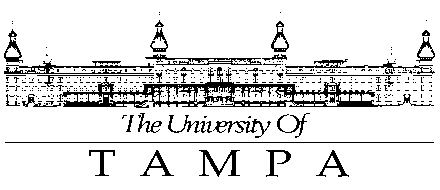 This worksheet is designed to help you plan and track your progress toward your degree.  It lists all the graduation requirements.  For full course descriptions, please refer to the current undergraduate Catalog.Course Taken or Transferred InSemester Taken or Course RemainingUNIVERSITY GRADUATION REQUIREMENTSUNIVERSITY GRADUATION REQUIREMENTSUNIVERSITY GRADUATION REQUIREMENTSStudents must earn 124 hours to be eligible for graduation.Students must maintain an overall GPA of a 2.0 to be eligible for graduation.Students must complete 31 of the last 35 hours in residency at UT.Students must earn 124 hours to be eligible for graduation.Students must maintain an overall GPA of a 2.0 to be eligible for graduation.Students must complete 31 of the last 35 hours in residency at UT.Students must earn 124 hours to be eligible for graduation.Students must maintain an overall GPA of a 2.0 to be eligible for graduation.Students must complete 31 of the last 35 hours in residency at UT.BACCALAUREATE EXPERIENCE REQUIREMENTSCourses used for Baccalaureate Experience may not be used in the major (unless otherwise stated in the catalog).BACCALAUREATE EXPERIENCE REQUIREMENTSCourses used for Baccalaureate Experience may not be used in the major (unless otherwise stated in the catalog).BACCALAUREATE EXPERIENCE REQUIREMENTSCourses used for Baccalaureate Experience may not be used in the major (unless otherwise stated in the catalog).Two-Year Learning CommunityTwo-Year Learning CommunityTwo-Year Learning CommunityBAC 100 (0cr) – Digital SkillsBAC/HON 101/102 (2cr) – First-Year Seminar (two semester sequence)BAC 103 (1cr) – Transfer Student Seminar (one semester course) - OptionalBAC 104 (1cr) – Veteran Student Seminar (one semester course)AWR 101 (4cr) – Writing and InquiryDomestic Students may be required to take AWR 100 based on English Placement. International Students may be required to take AWR 110 before AWR 101 or AWR 111 in conjunction with AWR 101based on English Placement. AWR 201 (4cr) – Writing and Research Recommended to take in the second yearMathematics – MAT 225 (4cr) – FULFILLED BY MAJOR  Natural Science – NS (6 Credits)Must be lecture course, not a lab.Natural Science – NS (6 Credits)Must be lecture course, not a lab.Natural Science – NS (6 Credits)Must be lecture course, not a lab.Biological Science (3cr)Chemical or Physical Science (3cr) Humanities – HFA (11 Credits)Humanities – HFA (11 Credits)Humanities – HFA (11 Credits)Must have at least two different disciplines represented. May only apply up to 4 credits of Studio/Performance courses. Courses to fulfill this requirement may be found in the following disciplines: animation, dance, English/literature, film, foreign languages, linguistics, music, new media, philosophy, religion, speech and theatre, plus those art, communication, writing and women’s and gender studies courses so designated in the Course Descriptions section of the catalog.College of Business Students may use their required Communications Course (SPE 208 or SPE 308) to help meet this requirement. Must have at least two different disciplines represented. May only apply up to 4 credits of Studio/Performance courses. Courses to fulfill this requirement may be found in the following disciplines: animation, dance, English/literature, film, foreign languages, linguistics, music, new media, philosophy, religion, speech and theatre, plus those art, communication, writing and women’s and gender studies courses so designated in the Course Descriptions section of the catalog.College of Business Students may use their required Communications Course (SPE 208 or SPE 308) to help meet this requirement. Must have at least two different disciplines represented. May only apply up to 4 credits of Studio/Performance courses. Courses to fulfill this requirement may be found in the following disciplines: animation, dance, English/literature, film, foreign languages, linguistics, music, new media, philosophy, religion, speech and theatre, plus those art, communication, writing and women’s and gender studies courses so designated in the Course Descriptions section of the catalog.College of Business Students may use their required Communications Course (SPE 208 or SPE 308) to help meet this requirement. Must have at least two different disciplines represented. May only apply up to 4 credits of Studio/Performance courses. Courses to fulfill this requirement may be found in the following disciplines: animation, dance, English/literature, film, foreign languages, linguistics, music, new media, philosophy, religion, speech and theatre, plus those art, communication, writing and women’s and gender studies courses so designated in the Course Descriptions section of the catalog.College of Business Students may use their required Communications Course (SPE 208 or SPE 308) to help meet this requirement. Social Science – SS (11 Credits)Social Science – SS (11 Credits)Social Science – SS (11 Credits)Must have at least two different disciplines represented. Courses to fulfill this requirement may be found in the following disciplines: economics, geography, history, political science, psychology, sociology, and urban studies, plus those communication, criminology, law justice and advocacy, and women’s and gender studies courses so designated in the Course Descriptions section of the catalog.Must have at least two different disciplines represented. Courses to fulfill this requirement may be found in the following disciplines: economics, geography, history, political science, psychology, sociology, and urban studies, plus those communication, criminology, law justice and advocacy, and women’s and gender studies courses so designated in the Course Descriptions section of the catalog.Must have at least two different disciplines represented. Courses to fulfill this requirement may be found in the following disciplines: economics, geography, history, political science, psychology, sociology, and urban studies, plus those communication, criminology, law justice and advocacy, and women’s and gender studies courses so designated in the Course Descriptions section of the catalog.Must have at least two different disciplines represented. Courses to fulfill this requirement may be found in the following disciplines: economics, geography, history, political science, psychology, sociology, and urban studies, plus those communication, criminology, law justice and advocacy, and women’s and gender studies courses so designated in the Course Descriptions section of the catalog.Course Taken or Transferred InSemester Taken or Course RemainingArt/Aesthetic – A (3 Credits)Can come from anywhere in the curriculum.Art/Aesthetic – A (3 Credits)Can come from anywhere in the curriculum.Art/Aesthetic – A (3 Credits)Can come from anywhere in the curriculum.Art/aesthetic courses are devoted primarily to the development of skills in human expression for the purpose of engaging the aesthetic sense, or courses devoted primarily to the development of students’ critical appreciation of aesthetics. Courses can be found in multiple disciplines, see Course Search or Catalog to find courses.Art/aesthetic courses are devoted primarily to the development of skills in human expression for the purpose of engaging the aesthetic sense, or courses devoted primarily to the development of students’ critical appreciation of aesthetics. Courses can be found in multiple disciplines, see Course Search or Catalog to find courses.Art/aesthetic courses are devoted primarily to the development of skills in human expression for the purpose of engaging the aesthetic sense, or courses devoted primarily to the development of students’ critical appreciation of aesthetics. Courses can be found in multiple disciplines, see Course Search or Catalog to find courses.Non-Western and International/Global Awareness – NW/IG (9 Credits)Can come from anywhere in the curriculum.Non-Western and International/Global Awareness – NW/IG (9 Credits)Can come from anywhere in the curriculum.Non-Western and International/Global Awareness – NW/IG (9 Credits)Can come from anywhere in the curriculum.Non-Western (3) Deal in either a direct or comparative way with political, social, or cultural issues within the context of non-Western or Third World concerns.International/Global Awareness (3)Deal in a direct or comparative way with political, social, cultural or economic issues impacting the international and/or global arena.Non-Western or International/Global Awareness (3)Writing Intensive – W (9 Credits)Can come from anywhere in the curriculum.Writing Intensive – W (9 Credits)Can come from anywhere in the curriculum.Writing Intensive – W (9 Credits)Can come from anywhere in the curriculum.Courses in addition to AWR 101 and AWR 201 that emphasize writing as a process of learning and communicating.  Some credits may be waived for transfer students, please refer to the Catalog for more information.Courses in addition to AWR 101 and AWR 201 that emphasize writing as a process of learning and communicating.  Some credits may be waived for transfer students, please refer to the Catalog for more information.Courses in addition to AWR 101 and AWR 201 that emphasize writing as a process of learning and communicating.  Some credits may be waived for transfer students, please refer to the Catalog for more information.MAJOR REQUIREMENTS (84 Credits)MAJOR REQUIREMENTS (84 Credits)MAJOR REQUIREMENTS (84 Credits)COB Lower-Core (32 Credits)COB Lower-Core (32 Credits)COB Lower-Core (32 Credits)BUS 101 (4cr) – Introduction to Global BusinessPre/Co-Req: BAC 100 and AWR 101BUS 221 (4cr) – Business Law and Social ResponsibilityPre-Req: BUS 101ACC 202 (4cr) – Financial Accounting InformationPre-Req: MAT 150 or equivalentCo-Req: BAC 100ACC 203 (4cr) – Managerial AccountingPre-Req: ACC 202, MAT 150 or equivalentECO 204 (4cr) – Principles of MicroeconomicsECO 205 (4cr) – Principles of MacroeconomicsITM 220 (4cr) – Management Information SystemsPre-Req: BAC 100 and BUS 101QMB 210 (4cr) – Business Statistics and AnalyticsPre-Req: BAC 100 and MAT 160Course Taken or Transferred InSemester Taken or Course RemainingCOB Upper-Core (16 Credits) COB Upper-Core (16 Credits) COB Upper-Core (16 Credits) COB majors must have earned a minimum GPA of 2.25 in the top 22 credit hours of 100-level and 200-level required COB courses before taking 300- and 400-level COB courses. This GPA is computed by taking the highest grades in 100-level and 200-level required COB courses until at least 22 credit hours are reached.COB majors must have earned a minimum GPA of 2.25 in the top 22 credit hours of 100-level and 200-level required COB courses before taking 300- and 400-level COB courses. This GPA is computed by taking the highest grades in 100-level and 200-level required COB courses until at least 22 credit hours are reached.COB majors must have earned a minimum GPA of 2.25 in the top 22 credit hours of 100-level and 200-level required COB courses before taking 300- and 400-level COB courses. This GPA is computed by taking the highest grades in 100-level and 200-level required COB courses until at least 22 credit hours are reached.FIN 310 (4cr) – Financial ManagementPre-Req: AWR 101 with a “C” or better, AWR 201, ACC 202, ACC 203, ECO 204, ECO 205, QMB 210, and COB Requirements for taking 300-Level CoursesCo-Req: BAC 100MGT 330 (4cr) – Principles of ManagementPre-Req: AWR 101 with a “C” or better, AWR 201, and COB Requirements for taking 300-Level CoursesMKT 300 (4cr) – Principles of Marketing Pre-Req: AWR 101 with a “C” or better, ECO 204, and COB Requirements for taking 300-Level CoursesPre/Co-Req: BAC 100MGT 431 (4cr) – Practical Strategic Assessment (Only offered Fall and Spring.)  Pre-Req: Senior Standing, BUS 221, ITM 220, FIN 310, MGT 330, MKT 300, and COB Requirements for taking 300-Level CoursesCommunication Requirement (4 Credits) Can satisfy part of HFA requirementCommunication Requirement (4 Credits) Can satisfy part of HFA requirementCommunication Requirement (4 Credits) Can satisfy part of HFA requirementSPE 208 (4cr) – Speech for Business and the Professions ORSPE 308 (4cr) – Group Presentation and Leading ChangeSPE 308 is intended for students who have already taken a speech courseMath Requirement (4 Credits)Can satisfy mathematics portion of the Two-Year Learning CommunityMath Requirement (4 Credits)Can satisfy mathematics portion of the Two-Year Learning CommunityMath Requirement (4 Credits)Can satisfy mathematics portion of the Two-Year Learning CommunityMAT 225 (4cr) – Calculus for Business Pre-Req: MAT 160 or equivalentIB MARKETING SPECIFIC COURSES (20 Credits) IB MARKETING SPECIFIC COURSES (20 Credits) IB MARKETING SPECIFIC COURSES (20 Credits) Students must maintain a Major GPA of a 2.0 to be eligible for graduation.Students must maintain a Major GPA of a 2.0 to be eligible for graduation.Students must maintain a Major GPA of a 2.0 to be eligible for graduation.MKT 360 (4cr) – Marketing ResearchPre-Req: QMB 210 (or equivalent statistics course) and MKT 300MKT 410 (4cr) – Global MarketingPre-Req: MKT 300 and COB Requirements for taking 300-Level CoursesMKT 450 (4cr) – Marketing StrategyPre-Req: Completion of 8 credit hours of Marketing Courses and COB Requirements for taking 300-Level CoursesMajor Electives (8 Credits) Major Electives (8 Credits) Major Electives (8 Credits) Choose two from the following:ENT 320 – Introduction to Entrepreneurship/Feasibility (Pre-Req: COB Requirements for taking 300-Level Courses, AWR 101, AWR 201)MKT 352 – Services Marketing & Management (Pre-Req: MKT 300 and COB Requirements for taking 300-Level Courses)MKT 354 – Buyer Behavior (Pre-Req: MKT 300 and COB Requirements for taking 300-Level Courses)MKT 362 – Digital Marketing (Pre-Req: MKT 300 and COB Requirements for taking 300-Level Courses)MKT 371 – Professional Selling (Pre-Req: MKT 300 and COB Requirements for taking 300-Level Courses)MKT 372 – Retail & Distribution Management (Pre-Req: MKT 300 and COB Requirements for taking 300-Level Courses)MKT 411 – Promotion & Branding Strategies (Pre-Req: MKT 300 and COB Requirements for taking 300-Level Courses)MKT 418 – Advanced Professional Selling (Pre-Req: MKT 371 and COB Requirements for taking 300-Level Courses)MKT 495 – Special Topics in Marketing (Pre-Req: To be specified at the time of offering)Choose two from the following:ENT 320 – Introduction to Entrepreneurship/Feasibility (Pre-Req: COB Requirements for taking 300-Level Courses, AWR 101, AWR 201)MKT 352 – Services Marketing & Management (Pre-Req: MKT 300 and COB Requirements for taking 300-Level Courses)MKT 354 – Buyer Behavior (Pre-Req: MKT 300 and COB Requirements for taking 300-Level Courses)MKT 362 – Digital Marketing (Pre-Req: MKT 300 and COB Requirements for taking 300-Level Courses)MKT 371 – Professional Selling (Pre-Req: MKT 300 and COB Requirements for taking 300-Level Courses)MKT 372 – Retail & Distribution Management (Pre-Req: MKT 300 and COB Requirements for taking 300-Level Courses)MKT 411 – Promotion & Branding Strategies (Pre-Req: MKT 300 and COB Requirements for taking 300-Level Courses)MKT 418 – Advanced Professional Selling (Pre-Req: MKT 371 and COB Requirements for taking 300-Level Courses)MKT 495 – Special Topics in Marketing (Pre-Req: To be specified at the time of offering)Choose two from the following:ENT 320 – Introduction to Entrepreneurship/Feasibility (Pre-Req: COB Requirements for taking 300-Level Courses, AWR 101, AWR 201)MKT 352 – Services Marketing & Management (Pre-Req: MKT 300 and COB Requirements for taking 300-Level Courses)MKT 354 – Buyer Behavior (Pre-Req: MKT 300 and COB Requirements for taking 300-Level Courses)MKT 362 – Digital Marketing (Pre-Req: MKT 300 and COB Requirements for taking 300-Level Courses)MKT 371 – Professional Selling (Pre-Req: MKT 300 and COB Requirements for taking 300-Level Courses)MKT 372 – Retail & Distribution Management (Pre-Req: MKT 300 and COB Requirements for taking 300-Level Courses)MKT 411 – Promotion & Branding Strategies (Pre-Req: MKT 300 and COB Requirements for taking 300-Level Courses)MKT 418 – Advanced Professional Selling (Pre-Req: MKT 371 and COB Requirements for taking 300-Level Courses)MKT 495 – Special Topics in Marketing (Pre-Req: To be specified at the time of offering)Major Elective (4cr)Major Elective (4cr)Course Taken or Transferred InSemester Taken or Course RemainingINTERNATIONAL BUSINESS REQUIREMENTSMGT 350 (4cr) – International BusinessPre-Req: MGT 330, All prerequisites for MGT 330, and COB Requirements for taking 300-Level CoursesOne of the following:ECO 430: International Economics and Finance (Pre-Req: ECO 320 or ECO 321 and COB Requirements for taking 300-Level Courses)ECO 315: International Economic Development (Pre-Req: ECO 204 and ECO 205 and COB Requirements for taking 300-Level Courses)MGT 450: Born Global: International Entrepreneurship & Strategy (Pre-Req: Senior standing, all required 100-level and 200-level COB courses, MGT 330, and all prerequisites of the aforementioned courses)IBS 495: Special Topics in International Business (Pre-Req: To be specified at time of offering)One of the following:ECO 430: International Economics and Finance (Pre-Req: ECO 320 or ECO 321 and COB Requirements for taking 300-Level Courses)ECO 315: International Economic Development (Pre-Req: ECO 204 and ECO 205 and COB Requirements for taking 300-Level Courses)MGT 450: Born Global: International Entrepreneurship & Strategy (Pre-Req: Senior standing, all required 100-level and 200-level COB courses, MGT 330, and all prerequisites of the aforementioned courses)IBS 495: Special Topics in International Business (Pre-Req: To be specified at time of offering)One of the following:ECO 430: International Economics and Finance (Pre-Req: ECO 320 or ECO 321 and COB Requirements for taking 300-Level Courses)ECO 315: International Economic Development (Pre-Req: ECO 204 and ECO 205 and COB Requirements for taking 300-Level Courses)MGT 450: Born Global: International Entrepreneurship & Strategy (Pre-Req: Senior standing, all required 100-level and 200-level COB courses, MGT 330, and all prerequisites of the aforementioned courses)IBS 495: Special Topics in International Business (Pre-Req: To be specified at time of offering)International Business Elective (4cr)Foreign Language CompetencyStudents must offer proof of competency in a foreign language as evidenced by passing a competency exam or completion of the Intermediate II (2) course in the language with a grade of “C” or better.Foreign Language CompetencyStudents must offer proof of competency in a foreign language as evidenced by passing a competency exam or completion of the Intermediate II (2) course in the language with a grade of “C” or better.Foreign Language CompetencyStudents must offer proof of competency in a foreign language as evidenced by passing a competency exam or completion of the Intermediate II (2) course in the language with a grade of “C” or better.Intermediate II (2) (202) of a Language (4cr)Pre-Req: May need to complete 101, 102, 201 of selected language before taking 202Non-COB International/Global Electives (8 Credits)Non-COB International/Global Electives (8 Credits)Non-COB International/Global Electives (8 Credits)Students must take 8 credit hours of non-College of Business elective courses designated as International Global (IG). IG courses used to satisfy the language competency requirement may not also be used to satisfy this requirement.Students must take 8 credit hours of non-College of Business elective courses designated as International Global (IG). IG courses used to satisfy the language competency requirement may not also be used to satisfy this requirement.Students must take 8 credit hours of non-College of Business elective courses designated as International Global (IG). IG courses used to satisfy the language competency requirement may not also be used to satisfy this requirement.Non-COB IG (4cr)Non-COB IG (4cr)EDUCATION ABOARD EXPERIENCE EDUCATION ABOARD EXPERIENCE EDUCATION ABOARD EXPERIENCE This requirement may be met either by studying abroad for a semester or a year, enrolling in a UT travel course, completing an internship abroad or fulfilling a community-based service learning experience abroad.This requirement may be met either by studying abroad for a semester or a year, enrolling in a UT travel course, completing an internship abroad or fulfilling a community-based service learning experience abroad.This requirement may be met either by studying abroad for a semester or a year, enrolling in a UT travel course, completing an internship abroad or fulfilling a community-based service learning experience abroad.Non-COB Requirement (62 Credits)Non-COB Requirement (62 Credits)Non-COB Requirement (62 Credits)To ensure that all business students have the broad-based education necessary to succeed in the business world, they need to have a balanced exposure to both liberal arts and business concepts. To meet these needs, at least 62 credit hours must be taken outside the College of Business. ECO 204, ECO 205, QMB 210 and QMB 380 are counted in the non-business group.To ensure that all business students have the broad-based education necessary to succeed in the business world, they need to have a balanced exposure to both liberal arts and business concepts. To meet these needs, at least 62 credit hours must be taken outside the College of Business. ECO 204, ECO 205, QMB 210 and QMB 380 are counted in the non-business group.To ensure that all business students have the broad-based education necessary to succeed in the business world, they need to have a balanced exposure to both liberal arts and business concepts. To meet these needs, at least 62 credit hours must be taken outside the College of Business. ECO 204, ECO 205, QMB 210 and QMB 380 are counted in the non-business group.Major Residency Requirements (30 Credits)Major Residency Requirements (30 Credits)Major Residency Requirements (30 Credits)Students must complete at least 30 credit hours within the Sykes College of Business. At least 15 of these hours must be in the student’s major (courses beyond the business core).Students must complete at least 30 credit hours within the Sykes College of Business. At least 15 of these hours must be in the student’s major (courses beyond the business core).Students must complete at least 30 credit hours within the Sykes College of Business. At least 15 of these hours must be in the student’s major (courses beyond the business core).